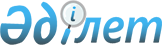 О признании утратившими силу некоторые постановления акимата города КаражалПостановление акимата города Каражал Карагандинской области от 13 июня 2018 года № 56. Зарегистрировано Департаментом юстиции Карагандинской области 27 июня 2018 года № 4833
      В соответствии с Законом Республики Казахстан от 23 января 2001 года "О местном государственном управлении и самоуправлении в Республике Казахстан", Законом  Республики Казахстан от 6 апреля 2016 года "О правовых актах" акимат города Каражал, ПОСТАНОВЛЯЕТ:
      1. Признать утратившими силу некоторые постановления акимата города Каражал согласно приложению  к настоящему постановлению.
      2. Контроль за исполнением настоящего постановления возложить на исполняющего обязанности руководителя аппарата акима города Каражал Д. Кулумбетова.
      3. Настоящее постановление вводится в действие со дня первого официального опубликования. Перечень некоторых постановлений акимата города Каражал утративших силу
      1. Постановление акимата города Каражал Карагандинской области от 12 марта 2015 года №28 "Об утверждении Положения государственного учреждения "Отдел ветеринарии города Каражал"" (зарегистрировано в Реестре государственной регистрации нормативных правовых актов за номером №3099, опубликовано в газете "Қазыналы өңір" от 4 апреля 2015 года № 13, в информационно-правовой системе "Әділет" 21 апреля 2015 года).
      2. Постановление  акимата города Каражал Карагандинской области от 12 марта 2015 года №30 "Об утверждении Положения государственного учреждения "Отдел земельных отношений, архитектуры и градостроительства города Каражал"" (зарегистрировано в Реестре государственной регистрации нормативных правовых актов за номером №3101, опубликовано в газете "Қазыналы өңір" от 4 апреля 2015 года № 13, в информационно-правовой системе "Әділет" 21 апреля 2015 года).
      3. Постановление  акимата города Каражал Карагандинской области от 03 февраля 2016 года №15 "Об утверждении Положения государственного учреждения "Аппарат акима поселка Шалгинский"" (зарегистрировано в Реестре государственной регистрации нормативных правовых актов за номером №3692, опубликовано в газете "Қазыналы өңір" от 19 марта 2016 года № 13, в информационно-правовой системе "Әділет" 08 апреля 2016 года).
      4. Постановление  акимата города Каражал Карагандинской области от 15 февраля 2016 года №25 "Об утверждении Положения государственного учреждения "Отдел занятости и социальных программ города Каражал"" (зарегистрировано в Реестре государственной регистрации нормативных правовых актов за номером №3725, опубликовано в газете "Қазыналы өңір" от 9 апреля 2016 года № 16, в информационно-правовой системе "Әділет" 12 апреля 2016 года).
      5. Постановление  акимата города Каражал Карагандинской области от 12 марта 2015 года №29 "Об утверждении Положения государственного учреждения "Отдел физической культуры и спорта города Каражал"" (зарегистрировано в Реестре государственной регистрации нормативных правовых актов за номером №3100, опубликовано в газете "Қазыналы өңір" от 4 апреля 2015 года № 13, в информационно правовой системе "Әділет" 21 апреля 2015 года).
      6. Постановление  акимата города Каражал Карагандинской области от 16 февраля 2015 года №22 "Об утверждении Положения государственного учреждения "Аппарат акима города Каражал"" (зарегистрировано в Реестре государственной регистрации нормативных правовых актов за номером №3011, опубликовано в газете "Қазыналы өңір" от 28 марта 2015 года № 12, в информационно-правовой системе "Әділет" 30 марта 2015 года).
      7. Постановление  акимата города Каражал Карагандинской области от 12 марта 2015 года №32 "Об утверждении Положения государственного учреждения "Отдел жилищно-коммунального хозяйства, пассажирского транспорта, автомобильных дорог, строительства и жилищной инспекции города Каражал"" (зарегистрировано в Реестре государственной регистрации нормативных правовых актов за номером №3103, опубликовано в газете "Қазыналы өңір" от 4 апреля 2015 года № 13, в информационно-правовой системе "Әділет" 21 апреля 2015 года).
      8. Постановление  акимата города Каражал Карагандинской области от 12 марта 2015 года №27 "Об утверждении Положения государственного учреждения "Отдел предпринимательства и сельского хозяйства города Каражал"" (зарегистрировано в Реестре государственной регистрации нормативных правовых актов за номером №3098, опубликовано в газете "Қазыналы өңір" от 4 апреля 2015 года № 13, в информационно-правовой системе "Әділет" 21 апреля 2015 года).
      9. Постановление  акимата города Каражал Карагандинской области от 12 марта 2015 года №31 "Об утверждении Положения государственного учреждения "Отдел внутренней политики, культуры и развития языков города Каражал"" (зарегистрировано в Реестре государственной регистрации нормативных правовых актов за номером №3102, опубликовано в газете "Қазыналы өңір" от 4 апреля 2015 года № 13, в информационно-правовой системе "Әділет" 21 апреля 2015 года).
      10. Постановление  акимата города Каражал Карагандинской области от 12 марта 2015 года №26 "Об утверждении Положения государственного учреждения "Отдел образования города Каражал"" (зарегистрировано в Реестре государственной регистрации нормативных правовых актов за номером №3097, опубликовано в газете "Қазыналы өңір" от 4 апреля 2015 года № 13, в информационно-правовой системе "Әділет" 21 апреля 2015 года).
      11. Постановление  акимата города Каражал Карагандинской области от 1 апреля 2014 года № 34 "Об утверждении Положения государственного учреждения "Отдел образования, физической культуры и спорта города Каражал" (зарегистрировано в Реестре государственной регистрации нормативных правовых актов за номером № 2611, опубликовано в газете "Қазыналы өңір" 6 мая 2014 года №20, в информационно-правовой системе "Әділет" 11 мая 2014 года).
					© 2012. РГП на ПХВ «Институт законодательства и правовой информации Республики Казахстан» Министерства юстиции Республики Казахстан
				
      Аким города Каражал 

Т. Досаев
Приложение к постановлению
акимата города Каражал
от "13" 06 2018 года
№56
